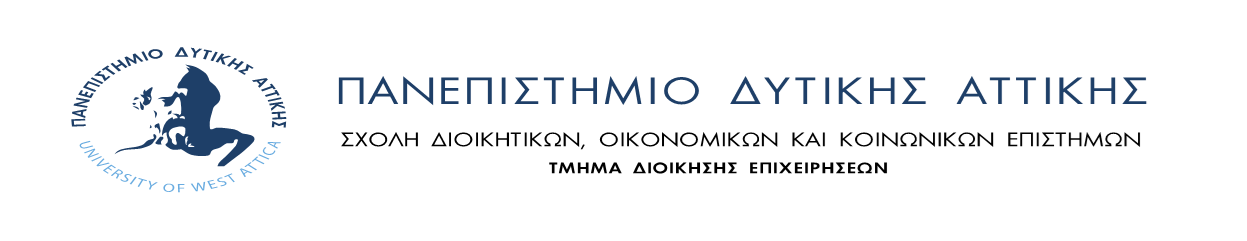 ΠΡΟΓΡΑΜΜΑ ΚΑΤΑΤΑΚΤΗΡΙΩΝ ΕΞΕΤΑΣΕΩΝ ΑΚΑΔ. ΕΤΟΥΣ 2019-20ΜάθημαΗμερομηνίαΩραΈξεταστέςΕισαγωγή στην Οργάνωση & Διοίκηση ΕπιχειρήσεωνΤρίτη 17.12.201912:00-14:00Ιωάννης ΜπουρήςΑλέξανδρος ΣαχινίδηςΜικροοικονομική ΑνάλυσηΤετάρτη 18.12.201912:00-14:00Γρηγόριος ΓκίκαςΑναστάσιος ΦράγκοςΣτατιστική ΕπιχειρήσεωνΠέμπτη 19.12.201912:00-14:00Δημήτριος ΚαλλιβωκάςΔημήτριος Νόβας